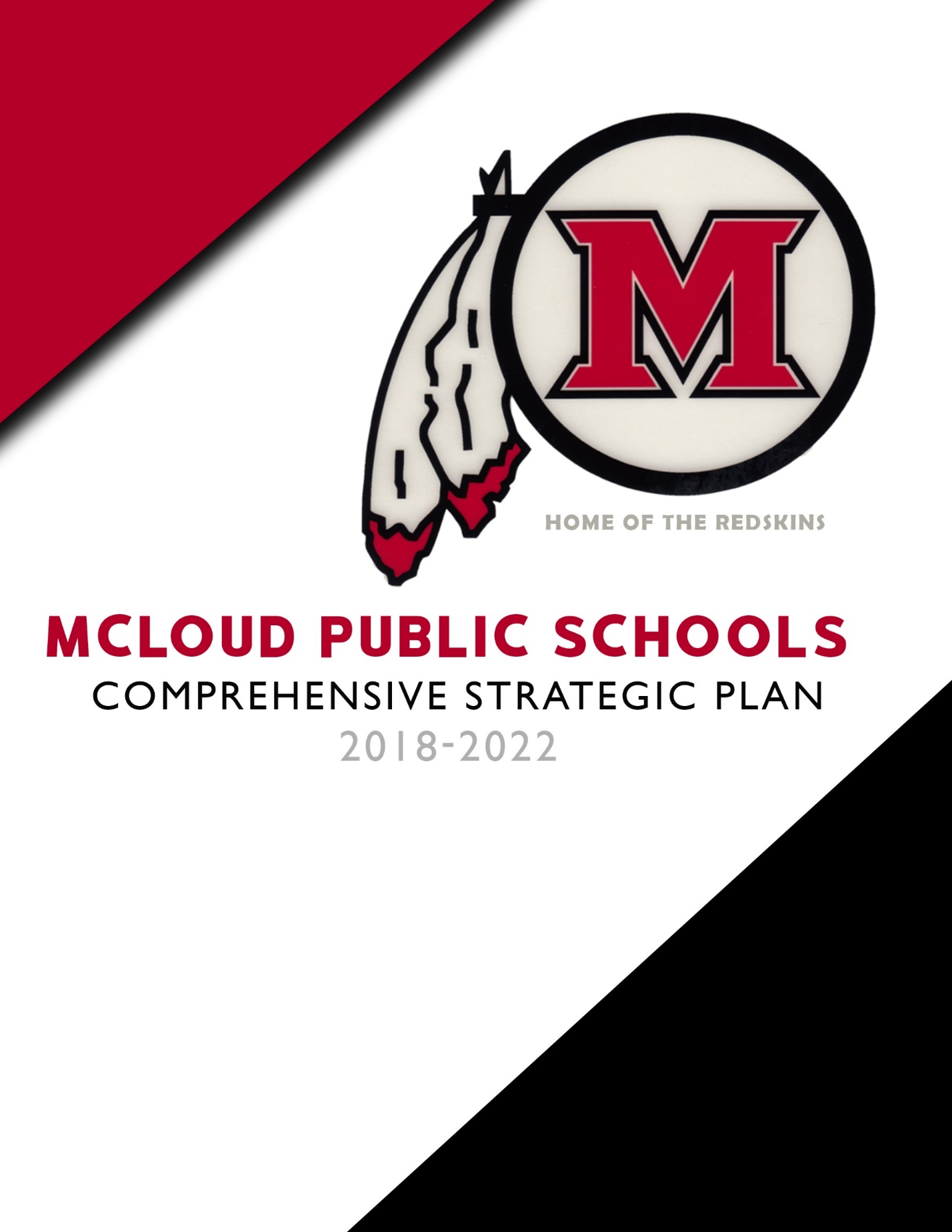 A MESSAGE FROM THE SUPERINTENDENT McLoud Public Schools’ 2018-2022 Comprehensive Strategic Plan is designed to provide a road map of excellence that the district will use to inform and define transformation and cultural change. Our district takes great pride in the importance and value of education we provide to our students. Parents, community members, students, and district employees have high expectations in preparing our students for college/career readiness. The plan will guide the district in our quest to provide the highest quality of education that our students and community expect.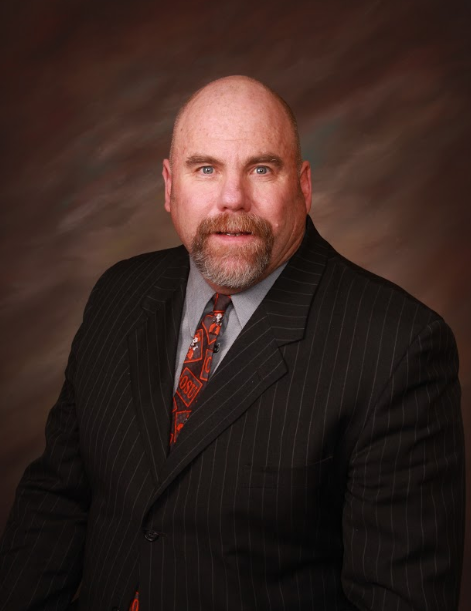 The plan is the framework through which the district supports schools to ensure the academic success of each student. This framework allows progress to be measured, priorities established, resources allocated, and communications improved among all stakeholders. The goals, objectives, initiatives and action steps will be continually monitored, and the Board of Education will be regularly updated as to the implementation and progress of the plan.Thank you to all who participated in the strategic planning process. I am appreciative for all the time, hard work, and commitment given by many in the development of this plan.  Mr. Steve StanleySuperintendent  3BOARD OF EDUCATION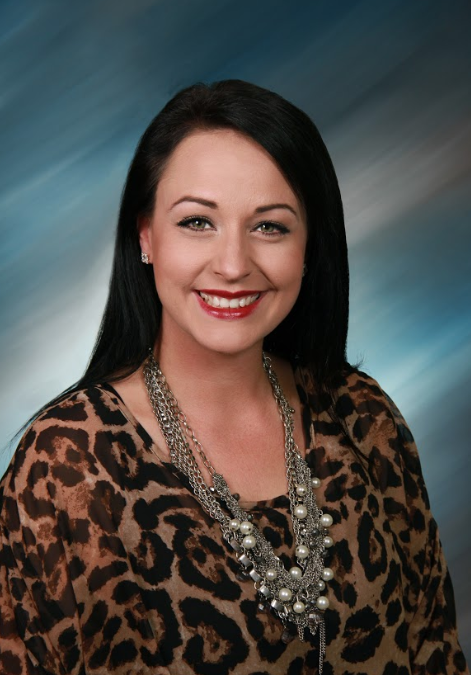 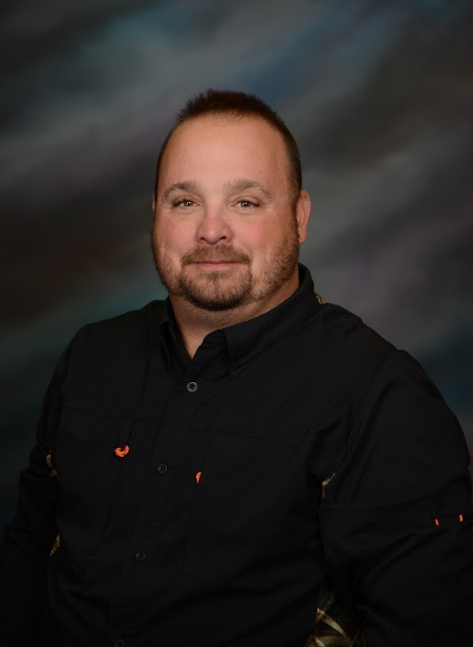 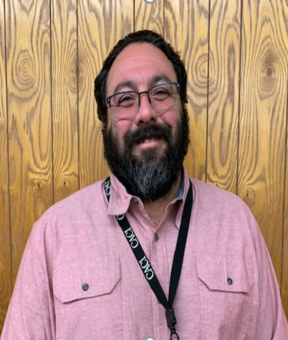 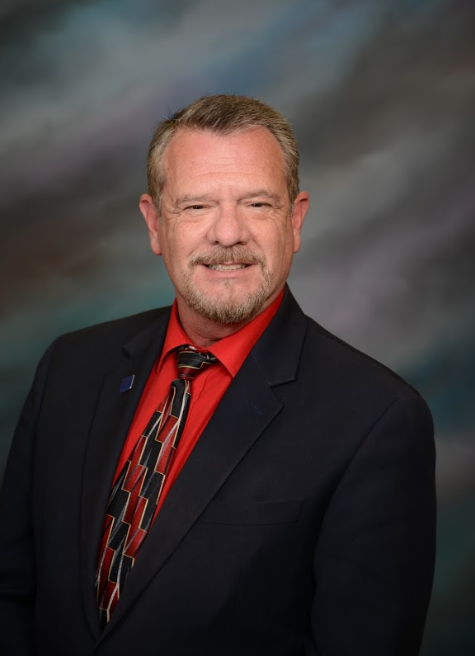 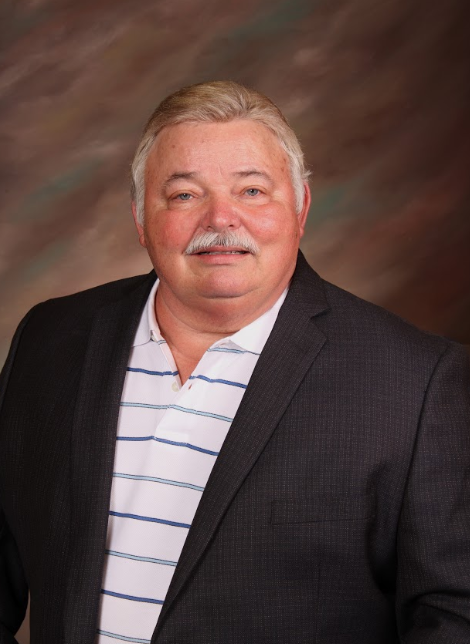 Melanie Krause - PresidentDustin Greenberg – Vice PresidentBobby Howard - ClerkDoug Vanscoyoc – Deputy ClerkJoe Nolen - Member                                                                             					                  4 ACTION PLANNING TEAM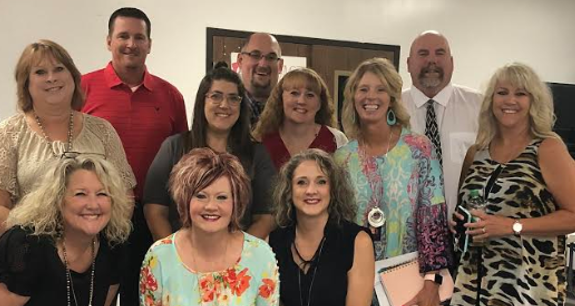 Steve Stanley - SuperintendentJami Eddings - Director of Student ServicesPatty Stanley - Director of Special ServicesRhonda Hockenbury - High School PrincipalBryan Jennings - Assistant High School PrincipalMelanne Greenwood - Jr. High PrincipalJulie Wolffrum - Assistant Jr. High PrincipalAngela Drew - Intermediate PrincipalChristina Gilliam - Intermediate Dean of StudentsAndrew Winters - Elementary PrincipalSally Thomason - Early Childhood Center Principal         5    DISTRICT PROFILEDISTRICT REVENUES: (ALL FUNDS)Administrators – 92% advanced degrees, 22.5 average years’ experienceTeachers - 24% with advanced degrees, 11.3 average years teaching experience             Enrollment Trends 		   	                 Ethnicity                              6 MISSION AND VISIONOUR MISSION: Working together with families and community to provide a safe, quality education that builds relationships while engaging and challenging all students.OUR VISION: Our district empowers all students to embrace learning.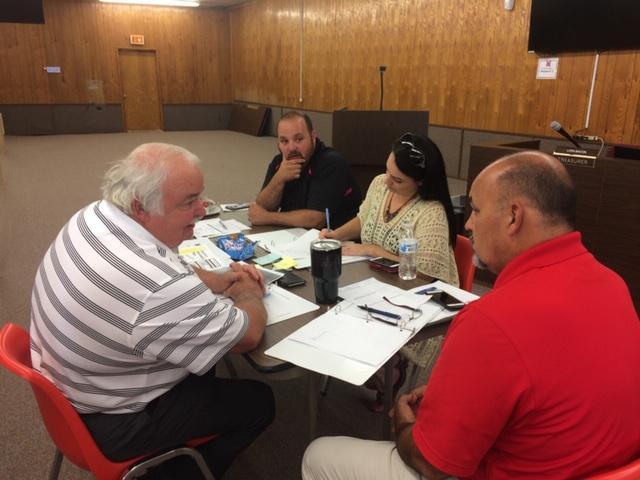 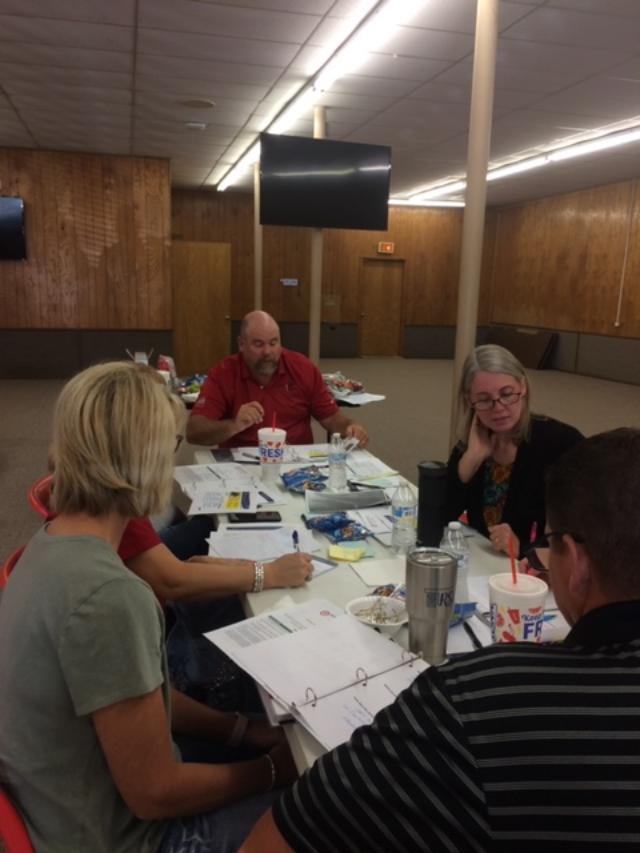           7 												  STRATEGIC GOALSSUMMARY										GOAL AREA #1Attendance and Graduation RateOBJECTIVE 1: INCREASED AWARENESSINITIATIVE 1:  Create a positive culture for increasing student attendanceACTION STEPS:								            TIMELINE:Create a district wide slide show to be presented at Back to School Night			Fall 2019Review/Align Board Policy and Student Handbook					2019-2020Parents/Guardians will receive phone calls (School Messenger) concerning		2018-2022	attendanceImplement High School Orientation for Freshman 			  		2019-2022	Use Social Media (Twitter, Live Feed, Facebook, Digital Billboards) 			2019-2022												            8Send letters to notify parents/guardians		                                                     		Throughout the											YearParents/Guardians sign an Attendance Policy						2019-2022Superintendent and administration will meet to develop a process to			2019-2020monitor absenteeism and graduation rate	Board Policy for attendance will be reviewed and aligned with Student Handbook	2019-2020Measure(s) – Growth for attendance and graduation rate will be indicated on the OSDESchool Report Card. INITIATIVE 2: Increase student attendance and graduation rateACTION STEPS:									TIMELINE:Provide test exemption incentives							2019-2022Place Posters in the hallways showing attendance and graduation rates			Fall 2019Provide 9 weeks attendance awards							2019-2022Teachers/Staff will use positive rewards/incentives to increase attendance		2019-2022Implement attendance reward trips							2019-2022Create attendance Bulletin Boards in each building					Throughout the 											School YearBy 2022, overall attendance rate will increase by 10% as measured by district recordsand/or state results.By 2022, overall graduation rate will increase by 5% in the high school as measured by districtrecords and/or state results.OBJECTIVE 2: IMPROVE CHRONIC ABSENTEEISMINITIATIVE 1: Implement a system to identify students who are chronically absentACTION STEPS:										TIMELINE:Kickapoo Tribe partnership/support							2018-2022Implement a high school committee for chronic absenteeism				Fall 2019												            9Research/create an Early Warning System						2019-2020				Implement an Early Warning System							2020-2021Develop a process to monitor and evaluate the chronic absenteeism system	              	2019-2020INITIATIVE 2: Implement strategies to improve chronic absenteeismACTION STEPS:										TIMELINE:All teachers will attend professional development on creating and implementing		2019-2020an Early Warning SystemReview the Board Policy	 and revise as needed					              2018-2022County CAB Process									2018-2022Provide time for students with chronic absences to make work up (Saturday School,	2019-2020After School, during school, etc.)Develop a process to monitor strategies implemented in the district, school and		2019-2020classroom By 2022, the overall chronic absenteeism rate will decrease by 10% based on results from the OSDE School Report Card.        10GOAL AREA #2Academics – Teaching and LearningOBJECTIVE 1: INCREASE STUDENT ACHIEVEMENTINITIATIVE 1:  Create and implement Response to Intervention (RTI) programs in readingand mathACTION STEPS:								            TIMELINE:Administer district aligned benchmarks K-12 grades to determine which			Beginning,students need instructional interventions						Middle, andEnd of each YearCreate a districtwide reading Response to Intervention (RTI) program			2019-2020by using teaching interventions and evidence-based practices that researchers have studied and shown to be effective						Pre-K through 12th grade teachers implement small group instruction tailored for	2018-2022different skills levels and/or learning stylesTeachers will progress monitor and frequently assess each student’s skill ability to	2018-2022determine whether an intervention is effective	Ongoing throughout each Year			Create a districtwide math Response to Intervention (RTI) program by using 		2019-2020teaching interventions and evidence-based practices that researchers have		Ongoingstudied and shown to be effective							throughout 												each YearK-8th grade teachers will implement Response to Intervention (RTI) with students	2019-2022who need additional support in math for 15-30 minutes or more as needed each day	Ongoing											throughout											each YearTeachers in grades 9 through 12 will implement Response to Intervention (RTI)		2019-2022with students who need additional support in math one-time each week			WeeklyBuild math fluency districtwide using evidence-based best practices			2019-2022Build achievement with our English Language Learners					2018-2022												         11Increase parental involvement in the student learning process				2018-2022											Ongoing											throughout											each YearBy 2022, the overall reading and math performance of students in need of Response to Intervention (RTI) overall performance in reading and math will increase as measured by the NWEA Map Assessments and RIT scores.INITIATIVE 2:  Continue to create and build district curriculum aligned with theOklahoma Academic Standards (OAS)ACTION STEPS:								            TIMELINE:Teachers will develop and/or revise curriculum maps in reading and math		2018-2022aligned with the Oklahoma Academic Standards during PLC’s			Ongoing											throughout											each YearTeachers will develop and/or revise curriculum maps in science and		2019-2021social studies during PLC’s								Ongoing											throughout											each YearTeachers will review the OSDE Curriculum Frameworks				2019-2022Teachers at all grade levels will develop/revise curriculum maps and		2019-2022vertically align with the Oklahoma Academic Standards during ProfessionalDevelopment Days, teacher release time, and/or grade level team meetingsAssistance and training will be provided to all teachers to support 			2019-2022development/revision of curriculum maps						Ongoing											throughout											each YearThe Curriculum and Assessment Director/Coordinator will provide			2018-2022support and assist administration and teacher teams to develop/revise		Ongoingcurriculum maps									throughout											each YearTeachers will use Common Formative Assessments (CFA’s) to monitor		2019-2022student performance and growth							Ongoing											throughout											each Year												        12Teacher leaders may seek outside professional development focused on		2019-2022Creating Common Formative Assessments (CFA’s)					Ongoing											throughout											each YearBy the end of the 2022 school year, 90% teachers will have received trainingin curriculum alignment with the Oklahoma Academic Standards and creating Common Formative Assessments so that students master state standards.OBJECTIVE 2: INCREASE RIGOR OF INSTRUCTIONINITIATIVE 1:  Use Higher Order Thinking SkillsACTION STEPS:								            TIMELINE:Provide professional development for all teachers on using Higher Order		2019-2020Thinking (HOT) SkillsUse Professional Learning Communities (PLC’s) to research and develop		2019-2022Higher Order Thinking strategies to implement with all learnersTeachers will use Bloom’s and Webb’s Depth of Knowledge Levels with		2018-2022Questioning strategies to create higher level thinking with all learnersDevelop a process to monitor the effectiveness of using Higher Order		2019-2020Thinking skills in the classroom (Administration Focus Walks, data results)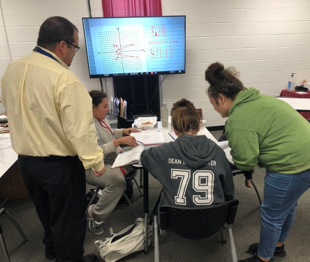         13INITIATIVE 2:  Use Project Based LearningACTION STEPS:								            TIMELINE:Professional development will be provided for all teachers on using 	         August 2, 2019Learning (PBL) activities by Collier Education Consulting, L.L.C.Provide professional development for all teachers on Unit Planning		2019-2020Teachers will integrate Project Based Learning activities/units into curriculum	2020-2022mapsTeachers will integrate PBL activities throughout each year				2020-2022Develop a process to monitor the effectiveness of using Project Based		2019-2020Learning activities/units in the classroomOBJECTIVE 3: CREATE A COLLEGE AND CAREER READY CULTUREINITIATIVE 1:  Prepare students for College and/or Career ReadinessACTION STEPS:								            TIMELINE:Create college and career interests for 7th and 8th grade students			2019-2022College visits (7th and 8th grade students)						2019-2022Gordon Cooper (8th grade students) - Oklahoma Promise				2018-2022College Fair (Juniors and Seniors)							2019-2022Career Fair										2019-2022Provide FAFSA Support for High School Students					2018-2022Promote Parental Involvement 							2018-2022Measure(s) – By 2022, college and career interests for 7th and 8th grade students will be created and implemented.												        14INITIATIVE 2:  ICAPACTION STEPS:								            TIMELINE:District team attended OSDE ICAP training						2018-2019ICAP Kick-off meeting to build awareness					        August 28, 2018Pilot the ICAP with 9th grade students						2019-2020ACT Prep Course will be implemented						2020-2021Student Data Trackers/Portfolios will be used 					2020-2022Measure(s) – By 2022, ICAPs with all students in grades 9-12 will be implemented.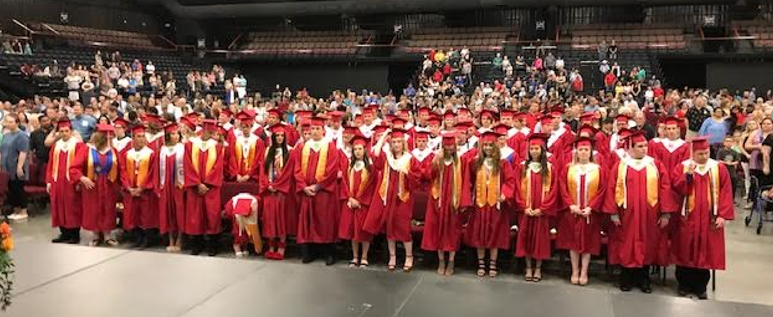 												        15GOAL AREA #3Student EngagementOBJECTIVE 1: Active EngagementINITIATIVE 1:  Students will be engaged in the learning processACTION STEPS:									TIMELINE:Professional development will be provided for all teachers in the followingAreas:·        Engaging students in the learning process					2019-2020·        Cooperative Learning - Kagan						            August 2, 2019         Collier Education Consulting, L.L.C., will provided onsite training·        Project Based Learning							            August 2, 2019         Collier Education Consulting, L.L.C., will provide onsite training	            Ongoing										            Throughout 										            Each Year·        Real World Connections							   	2018-2022·        Peer Teaching/Mentoring will be implemented using Instructional		2019-2022         RoundsStudent engagement will be measured by walkthroughs, observation of implementation ofdifferentiated instructional strategies in the classroom, student questioning and lesson plans.												        16INITIATIVE 2:  Individualized learning will be providedACTION STEPS:									TIMELINE:1:1 technology for all students (PK-12)                                                                           	2019-2020Google Classroom training will be provided for teachers			            August 2, 2018										            Ongoing                                                                                                                                                       Throughout                                                                                                                                                   Each YearModules for teachers will be provided 						2019-2020Ken ThompsonIndividual student goals and data will be utilized to promote growth		2019-2022with all students (NWEA Map assessments)Measure(s) – Individualized learning will be measured by goals and data using NWEA Map assessments to determine growth.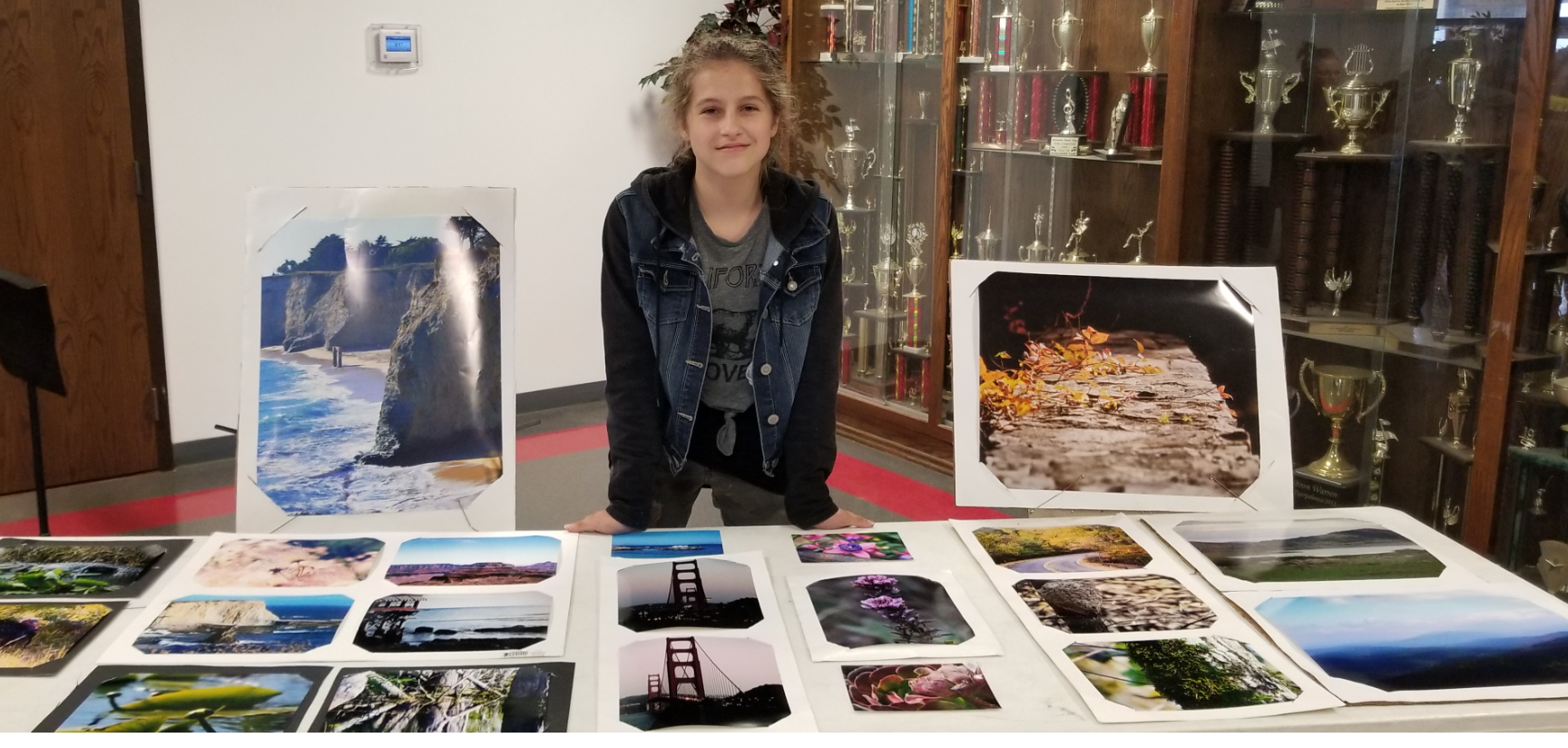 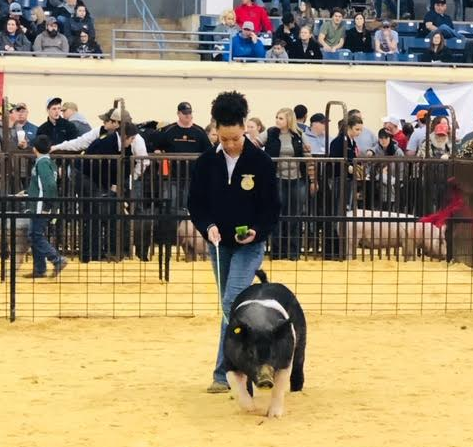 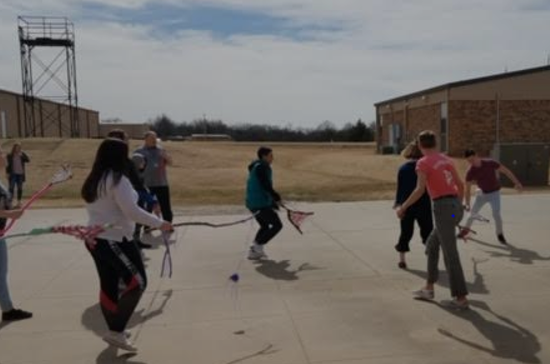                                                                                     17                                                                                  OBJECTIVE 1:  Provide Increased Access to Up-to-Date Technology» Initiative 1:  Improved infrastructure» Initiative 2:  Improved technology maintenanceOBJECTIVE 2:  Ensure Safe School Environment » Initiative 1:  To build a comprehensive Safety Plan for McLoud Public                SchoolsOBJECTIVE 3:  Provide Well-Maintained Buildings and Grounds  » Initiative 1:  Replacements of building roofs, HVAC units, and district    lighting systemsGOAL AREA #4Facilities and OperationsOBJECTIVE 1: PROVIDE INCREASED ACCESS TO UP-TO-DATE TECHNOLOGYINITIATIVE 1: Improved infrastructureACTION STEPS:									TIMELINE:360 Chromebooks									Fall 2018One-to-one										2019-2020INITIATIVE 2: Improved technology maintenanceACTION STEPS:									TIMELINE:Develop a process for improved technology maintenance with a 			2019-2020district committee												        18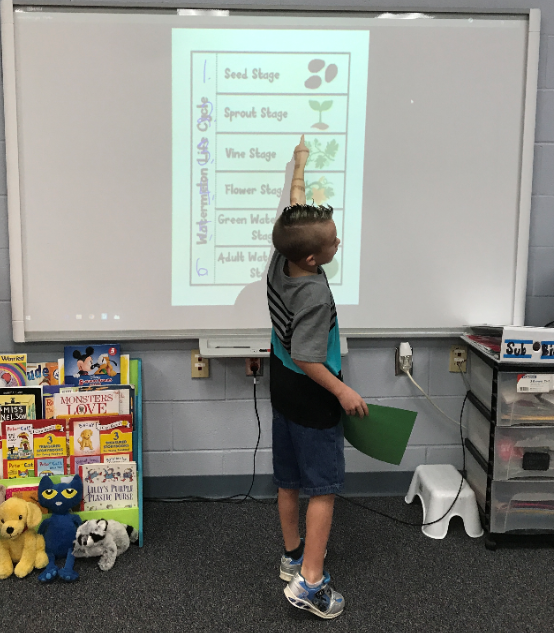 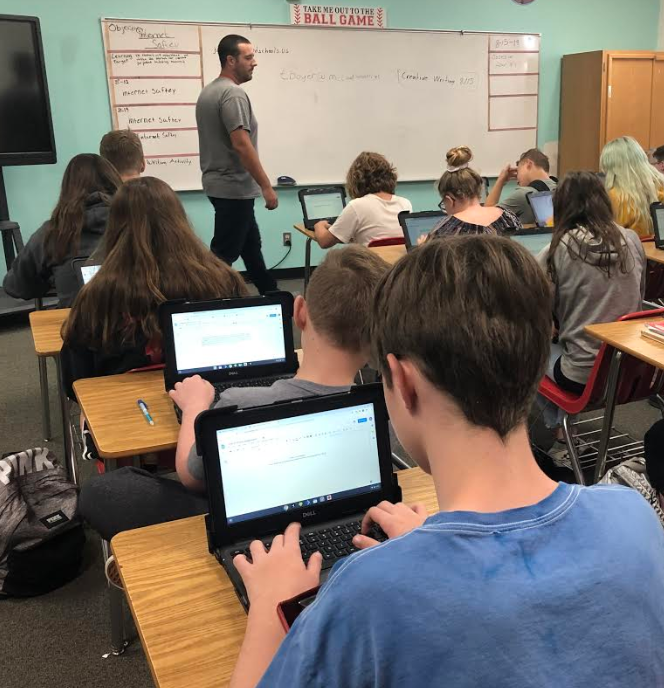 OBJECTIVE 2: ENSURE SAFE SCHOOL ENVIRONMENTINITIATIVE 1: To build a comprehensive Safety Plan for McLoud Public SchoolsACTION STEPS:									TIMELINE:Work with Jason Gray (OSDE) to build a comprehensive Safety Plan		2019-2020Phase I – Six Step Process for safety concerns		               	         August 26, 2019OBJECTIVE 3: PROVIDE WELL-MAINTAINED BUILDINGS AND GROUNDSINITIATIVE 1: Replacements of building roofs, HVAC units, and district lighting systemsACTION STEPS:									TIMELINE:Maintenance of building roofs, HVAC units, and district lighting will be		2018-2022monitored throughout each yearPrevious Bond – New Intermediate School						Spring 2018-											Fall 2019Proposed Bond facility improvements – Paving Athletic Parking Lot,	      August-NovemberNew Track, New Board Office, Athletic Fields, Redo Concession/Restroom		 2019												       19GOAL AREA #5GOAL AREA #5Finance and BudgetOBJECTIVE 1: ALIGN EXPENDITURES TO GOAL AREASINITIATIVE 1: Comprehensive Strategic Planning ProcessACTION STEPS:									TIMELINE:Determine who will present the Comprehensive Strategic Plan overview                 2018Kim Collier – Collier Education Consulting, L.L.C. Present 5 Year Plan to the McLoud Board of Education                                       November 14, 2019Kim Collier – Collier Education Consulting, L.L.C.Measure(s) - Support all of goal area objectives as identified by the Board of Education by 2022.OBJECTIVE 2: SEEK ALTERNATIVE FUNDING   INITIATIVE 1: Additional Funding for Goal Area ObjectivesACTION STEPS:									TIMELINE:               Administrators will contact possible donors for alternative funding of goal 	2019-2022area objectives Develop a schedule and share opportunities found with Board of Education   	2019-2022                                                               and site principals                                                                                   	           	  Measure(s) – Possible donations from donors will be identified and schedule(s) shared                                                                                                    with the Board of Education as needed                                                                                                20AcknowledgementsCollier Education Consulting, L.L.C. commends the McLoud Public School District, Board of Education and members of the Action Planning Team in this commitment toward comprehensive strategic planning and improvement. Through this process, a five-year strategic plan, aligned to the district’s vision, mission, and core values, has been developed to provide guidance for McLoud Public Schools’ decision making and actions in the future. We also would like to acknowledge the dedication of the Avedis Foundation and support they have provided toward educational improvement. 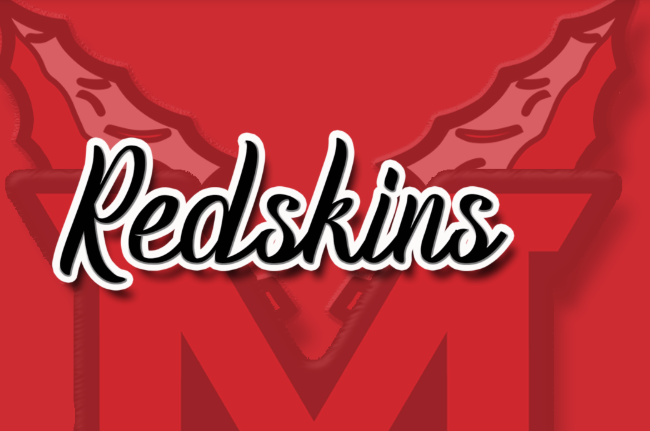 								                                         21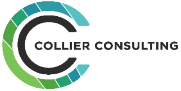 LOCAL / COUNTY: $2,233,045STATE: $9,523,946FEDERAL: 1,268,067130 TEACHERS13 ADMINISTRATORS100 SUPPORT STAFF